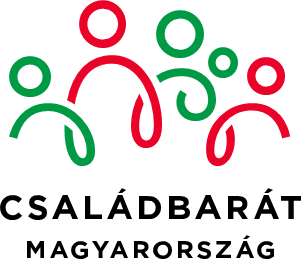 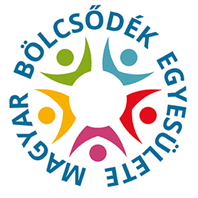        MAGYAR BÖLCSŐDÉK EGYESÜLETE               Bölcsődei Módszertani Szervezet                    1119 Budapest, Tétényi út 46-48.                         Tel.: +36 20 405 2606mbedajka@gmail.com                             Tervezett dajkatanfolyamok 2022. első félévébenEgyesületünk a bölcsődei dajkaképzés keretében újabb tanfolyamokat  indít 2022. február 28-tól és 2022. március 21.-től  az igényeknek megfelelően, különböző helyszíneken. A tanfolyami résztvevők száma maximum 15 fő lehet. A  tanfolyam részvételi díja nem változott, maradt 60.000.- Ft/fő, melyet a tanfolyam kezdete, a számla kézhez vétele után kell átutalni!!Jelentkezni a honlapon található jelentkezési lapon kell, melyet kitöltés     után az  mbedajka@gmail.com, +36 20 405 2606,  címre kérünk elküldeni2022. február 18-ig!BD/ 1 Miskolc                      2022.február 28.             Oktatási Stúdió 90’ Kft3529 Miskolc, Csabai kapu 25/ABD/2 Debrecen                   2022. február 28.Debreceni Bölcsődék Varga Utcai tagintézmény4024 Debrecen, Varga utca 23.BD/ 3 Szeged                       2022. február 28.                  Agyagos Utcai Bölcsőde6723 Szeged, Agyagos utca 40.BD/4 Nyíregyháza               2022. február 28.Nyíregyházi Gyermekjóléti Alapellátási Intézmény4400 Nyíregyháza, Tokaji út 1/d.BD /5  Szombathely              2022. február 28.Szombathelyi Egyesített Bölcsődék   9700 Szombathely, Bem József u. 33.BD/6 Békéscsaba                  2022. február 28.3. számú Belvárosi Bölcsőde5600 Békéscsaba, Wlassics sétány 4.BD/7  Kaposvár                     2022. február 28.Vállalkozók Háza7400 Kaposvár, Cukorgyár köz 8.BD/8  Székesfehérvár            2022. február 28.Székesfehérvári Csemete Alapítvány8000 Székesfehérvár, Budai út 56/ABD/9  Pécs                                2022. február 28.Pécsi Napsugár Bölcsőde7624 Pécs, Budai Nagy Antal utca 3.BD/10 Eger                            2022. február 28.                              Egri Gyermekjóléti és Bölcsődei Igazgatóság 3300 Eger, Arany János út 20/A.BD/11 Budapest                      2022. február 28Bóbita Bölcsőde1116 Budapest, Fonyód u. 3-5.BD/12 Budapest                      2022. február 28.Kőbányai Egyesített Bölcsődék1102 Budapest, Állomás u. 2. BD/13 Tatabánya                      2022.március 21.Tatabányai Egyesített Bölcsődék2800 Tatabánya, Mártírok útja 27.BD/14 Balassagyarmat            2022. március 21.Balassagyarmati Városi Bölcsőde2660, Balassagyarmat, Áchim András u. 20.BD/15 Baja                               2022. március 21.3. számú Bölcsőde6500 Baja, Szent Antal utca 135.BD/ 16 Veszprém                       2022. március 21.Veszprémi Módszertani Bölcsőde8200 Veszprém, Cserhát lakótelep 13.BD/17 Szolnok                            2022. március 21.                                                   Somvirág Bölcsőde5000 Szolnok, Jósika utca 4. BD/18 Sopron                             2022. március 21.Soproni Százszorszép Bölcsőde9400 Sopron, Szarvkői út 1.BD/19 Zalegerszeg                      2022. március 21.Zalaegerszegi Egyesített Bölcsődék8900 Zalaegerszeg, Petőfi S. u. 21.-25.BD/20 Budapest                        2022. március 21.Bóbita Bölcsőde1116 Budapest Fonyód u. 3-5.BD/21 Budapest                         2022.március 28.Kőbányai Egyesített Bölcsődék1102 Budapest, Állomás u. 2. 